Publicado en Cádiz el 23/04/2024 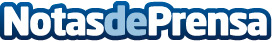 Despesques 2024 "avisa a navegantes y remueve conciencias"Cultura, arte y naturaleza abrazan a la gastronomía para hacer feliz, y mejorar la sociedadDatos de contacto:Mara EscassiDespesques667641746Nota de prensa publicada en: https://www.notasdeprensa.es/despesques-2024-avisa-a-navegantes-y-remueve_1 Categorias: Nacional Gastronomía Andalucia Restauración http://www.notasdeprensa.es